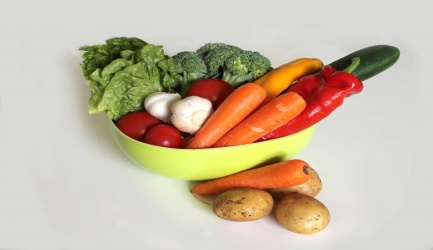 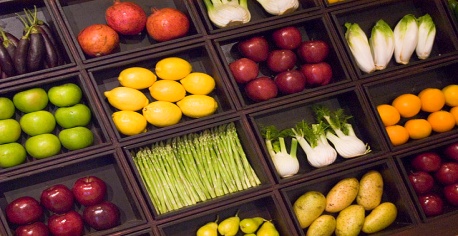 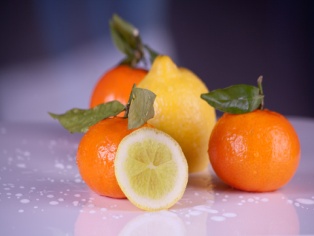 JADŁOSPIS27.03.2023r. – 31.03.2023rStołówka szkolna zastrzega sobie prawo do zmian w jadłospisie wprowadzonych z przyczyn niezależnychSMACZNEGO !!!DZIEŃTYGODNIAŚniadanieŚniadanieObiadPodwieczorekponiedziałek27.03.2023Kanapki z wędliną wieprzową, pomidorem i szczypiorkiem (pieczywo mieszane, masło  śmietankowe)       Mleko/mleko sojoweJabłkoKanapki z wędliną wieprzową, pomidorem i szczypiorkiem (pieczywo mieszane, masło  śmietankowe)       Mleko/mleko sojoweJabłkoZupa: Krupnik z mięsem z indykaDanie: Ryż z jabłkami, jogurtem i cynamonemHerbatka owocowaCiastko owsiane z żurawinąKiełbaski śniadaniowe na  ciepło z ketchupem, pomidor, pieczywo mieszaneHerbatkawtorek28.03.2023Zupa mleczna                  (płatki zbożowe na mleku, mleku sojowym)Kanapki z pasztetem pieczonym, ogórek kiszony, kiełki, awokadoHerbata                       Zupa mleczna                  (płatki zbożowe na mleku, mleku sojowym)Kanapki z pasztetem pieczonym, ogórek kiszony, kiełki, awokadoHerbata                       Zupa: Pomidorowa z makaronemDanie: Kotlet z piersi kurczaka, ziemniaki, marchewka z groszkiem Kompot Mus na bazie jogurtu z awokado i bananem – wyrób własnyBułeczka drożdżowa środa29.03.2023Kanapki z wędliną drobiową, sałata, papryka(pieczywo mieszane, masło śmietankowe)Kawa inka(mleko/mleko sojowe)Kanapki z wędliną drobiową, sałata, papryka(pieczywo mieszane, masło śmietankowe)Kawa inka(mleko/mleko sojowe)Zupa: OgórkowaDanie: Gulasz wieprzowo-wołowy, kasza gryczana, surówka z białej kapusty z marchewkąKompot OwocKisiel do picia z owocamiCiastka zbożoweczwartek30.03.2023Zupa mleczna                (płatki ryżowe na mleku/mleku sojowym)Kanapki z pastą z łososia(pieczywo mieszane, masło śmietankowe) rzodkiewki do chrupaniaHerbata                       Zupa mleczna                (płatki ryżowe na mleku/mleku sojowym)Kanapki z pastą z łososia(pieczywo mieszane, masło śmietankowe) rzodkiewki do chrupaniaHerbata                       Zupa: ZacierkowaDanie: Polędwiczki wieprzowe, kluski śląskie, mix sałatWoda z cytryną JabłkoBułka pszenna z białym serem i miodemHerbatapiątek31.03.2023Jajecznica ze szczypiorkiem(pieczywo mieszane, masło śmietankowe)Kawa zbożowa (mleko /mleko sojowe)Zupa:  KoperkowaDanie: Ryba z pieca, kasza Kus-kus surówka z kiszonej kapusty z marchewką i jabłkiemSok owocowyZupa:  KoperkowaDanie: Ryba z pieca, kasza Kus-kus surówka z kiszonej kapusty z marchewką i jabłkiemSok owocowyJogurt do piciaChrupki kukurydzianeJabłuszko do chrupaniaalergeny:zboża zawierające gluten, orzechy, gorczyca, dwutlenek siarki i siarczyny, mleko i produkty pochodne, seler, ryba, soja, owoce   cytrusowe, sezam, jaja- w przypadku diety bezmlecznej mleko krowie i produkty pochodne, zastępowane są produktami na bazie soizboża zawierające gluten, orzechy, gorczyca, dwutlenek siarki i siarczyny, mleko i produkty pochodne, seler, ryba, soja, owoce   cytrusowe, sezam, jaja- w przypadku diety bezmlecznej mleko krowie i produkty pochodne, zastępowane są produktami na bazie soizboża zawierające gluten, orzechy, gorczyca, dwutlenek siarki i siarczyny, mleko i produkty pochodne, seler, ryba, soja, owoce   cytrusowe, sezam, jaja- w przypadku diety bezmlecznej mleko krowie i produkty pochodne, zastępowane są produktami na bazie soizboża zawierające gluten, orzechy, gorczyca, dwutlenek siarki i siarczyny, mleko i produkty pochodne, seler, ryba, soja, owoce   cytrusowe, sezam, jaja- w przypadku diety bezmlecznej mleko krowie i produkty pochodne, zastępowane są produktami na bazie soi